The 20th of AprilRevisionПрочитай и выбери верный вариант прилагательного. ТОЛЬКО ОТВЕТЫ ЗАПИШИ В ТЕТРАДЬ! The monkey is bigger/smaller than the elephant.The panda is fatter/smaller than the dog.The kangaroo has got longer/shorter tail(хвост) than the bear.The giraffe is shorter/taller than the horse.The elephant is quieter/noisier than the panda.The lion is faster/slower than the monkey.The zebra is shorter/taller than the giraffe.The monkey is taller/smaller than the panda.The bear is faster/slower than the tiger Раскрой скобки. Поставь прилагательные в нужной степени сравнения. ТОЛЬКО ОТВЕТЫ запиши в тетрадь.*smart – умный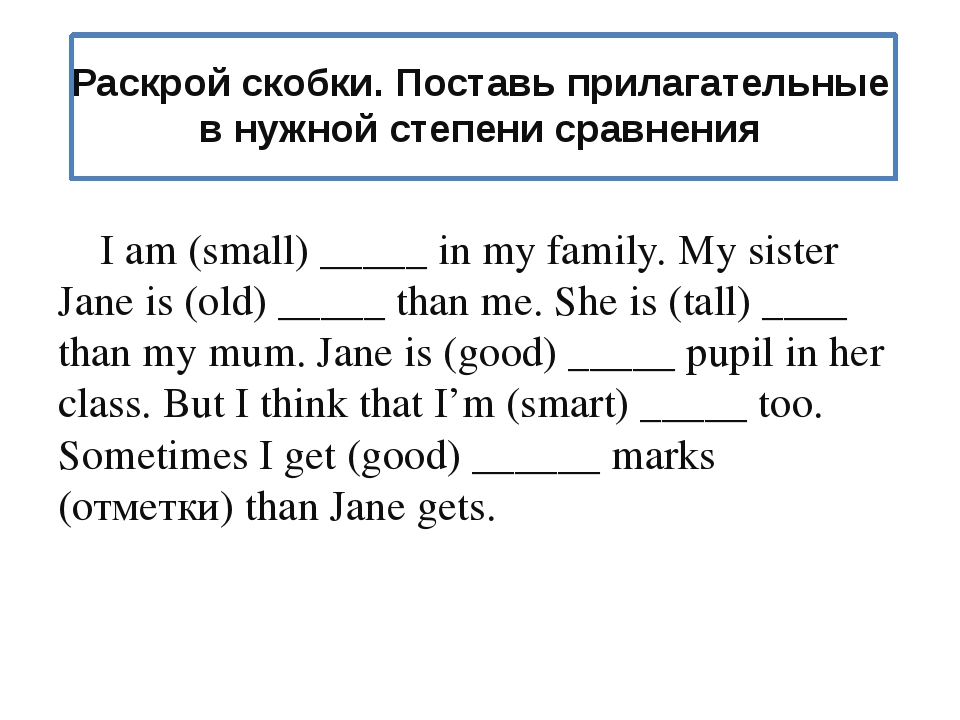 Раскрой скобки. Поставь прилагательные в нужной степени сравнения. ТОЛЬКО ОТВЕТЫ запиши в тетрадь.*yours  – твои, ваши  Cobra – кобра (разновидность змеи)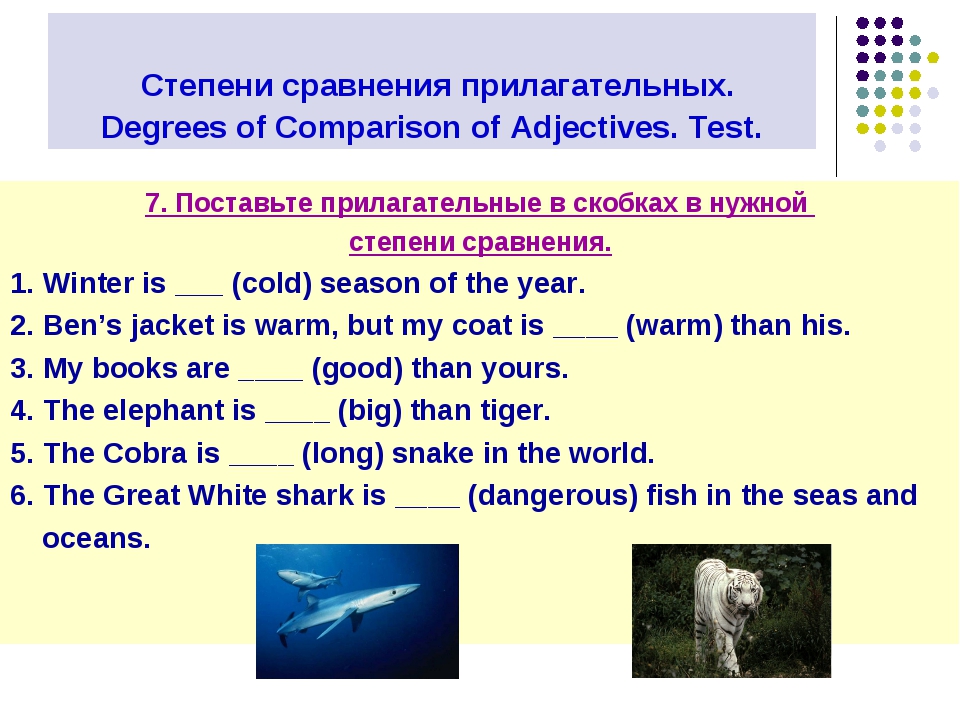 